МЕТОДИЧЕСКИЕ     РЕКОМЕНДАЦИИпо оборудованию и организации работы пункта выдачи средств индивидуальной защиты (ПВСИЗ) населению Красноярского края, порядок его оснащения и работыНастоящие методические рекомендации разработаны в соответствии                   с требованиями приказов МЧС России от 01.10.2014 №  543 «Об утверждении Положения об организации обеспечения населения средствами индивидуальной защиты», от  23.12.2005  № 999 «Об утверждении порядка создании нештатных аварийно-спасательных формирований», от 18.12.2014 № 701 «Об утверждении Типового порядка создания нештатных формирований по обеспечению выполнения мероприятий по гражданской обороне» и  других руководящих документов               и определяет порядок  планирования и выдачи имущества гражданской обороны      (в дальнейшем – имущество) для использования по предназначению в военное время.	Целью разработки методических рекомендаций является оказание помощи муниципальным образованиям, организациям в создании и  организации работы пунктов выдачи средств индивидуальной защиты (далее – ПВСИЗ) и выработке к ним единых требований.Общие положенияОрганизация обеспечения населения средствами индивидуальной защиты  определена приказом МЧС от 01.10.2014 № 543 «Об утверждении Положения об организации обеспечения населения средствами индивидуальной защиты». Накопление средств радиационной и химической  защиты осуществляется заблаговременно в мирное время в запасах федеральных органов исполнительной власти, органов исполнительной власти субъектов Российской Федерации, органов местного самоуправления и организаций независимо от форм собственности.Одним из основных способов защиты населения от опасностей, возникающих при ведении боевых действий или вследствие этих действий, а также при чрезвычайных ситуациях (ЧС), является использование средств индивидуальной защиты (СИЗ) населением.Население, по обеспечению его СИЗ, делится на следующие категории:      неработающее и работающее взрослое население; дети от рождения до 17 лет;  студенты дневных форм обучения; личный состав нештатных аварийно-спасательных формирований, нештатных формирований по обеспечению выполнения мероприятий по гражданской обороне.Обеспечение населения СИЗ осуществляется по следующим направлениям (приказ МЧС России «Об утверждении Положения об организации обеспечения населения средствами индивидуальной защиты»):1. Федеральными органами исполнительной власти – работников этих        органов и организаций, находящихся в их ведении – 100%;2. Органами  исполнительной власти субъектов Российской Федерации -    работников этих органов, работников органов местного самоуправления и организаций, находящихся в их ведении, неработающее взрослое население, дети от рождения до 17 лет, учащиеся (студенты) дневной формы обучения:- неработающее взрослое население, учащиеся (студенты) дневных форм обучения (ГП-5, ГП-7) – 100%;- дети до 1,5 лет (КЗД-4, КЗД-6) – 100%;- дети от 1,5 лет до 17 лет (ПДФ-Д) – 100%;- дети от 7 до 17 лет (ПДФ-Ш) – 100%;3. Организациями – работников этих организаций и подведомственных  им объектов производственного и социального назначения (независимо от формы собственности), в которой они работают -  100%.Для работающего населения запасы СИЗ создаются заблаговременно и хранятся на складах организаций.Для неработающего населения запасы СИЗ хранятся на складах специального имущества КГКУ «Центр ГО и ЧС», по договорам хранения в организациях     муниципальных организаций края (бывшее имущество мобилизационного         резерва переданное в государственную собственность Красноярского края).Требования к  складским помещениям, а также порядок хранения,              размещения, содержания, технического обслуживания и освежения имущества изложены в «Правилах   использования и содержания средств индивидуальной защиты,  приборов  радиационной,  химической  разведки  и контроля»  (приказ МЧС России от 27.05.2003 № 285).В организации, в зависимости от численности персонала, количества      структурных подразделений и решаемых задач, могут разворачиваться один  или несколько ПВСИЗ.Количество и места расположения ПВСИЗ выбираются с учетом возможности выдачи СИЗ в установленные сроки  с момента получения распоряжения  на выдачу и с учетом времени подвоза.Как правило, продолжительность выдачи СИЗ не должна превышать:- формированиям повышенной готовности – 2-3 часа;- остальным формированиям – до 6 часов;- персоналу организаций – до 12 часов;- неработающему населению – до 24 часов.В случае получения СИЗ со складов КГКУ «Центр ГО и ЧС», пунктов хранения распоряжением Главы администрации муниципального образования (города, района), назначаются  ответственные лица за получение имущества ГО со складов, погрузо-разгрузочные команды, определяется автотранспорт, порядок вывоза имущества и доставки его на ПВСИЗ муниципального образования (города,    района).Начальник склада отмечает в накладных количество выданного имущества каждому муниципальному образованию. Накладные  выписываются в 3-х экземплярах. Экземпляры № 1 и № 2      хранятся на складе или пункте  хранения организаций, 3-й экземпляр -  в    управлении ГОЧС  (отделе, у специалиста уполномоченного на решение задач           в области ГОЧС)  муниципального образования. Накладные подписываются должностными лицами органа управления по делам ГОЧС муниципального      образования (города) и регистрируются в книге регистрации накладных.Ответственные лица, получающие имущество на складе, должны иметь при себе документы, удостоверяющие их личность.После предъявления документов на складе, ответственное лицо организует получение СИЗ, их проверку и погрузку на транспорт.Ответственное лицо расписывается в накладных за полученное имущество, при этом 1-2 экземпляры  накладной остается на складе, 3-й экземпляр –     у получателя.На ПВСИЗ имущество разгружается на склад, учитывается в книгах учета  согласно наряду, а начальник ПВСИЗ отправляет в орган управления ГОЧС         муниципального образования донесение о получении СИЗ со склада.На каждом ПВСИЗ должно быть предусмотрено место временного          складирования СИЗ, обеспечивающее надежную сохранность имущества после вывоза его со складов субъекта до поступления распоряжения на выдачу. В этот период может проводиться подготовительная работа – сортировка ящиков  по    типам и маркам СИЗ; вскрытие ящиков; проверка СИЗ на годность внешним    осмотром; сортировка шлем-масок по размерам, респираторов и средств защиты кожи по размерам.Рабочие места, подходы (подъезды) и другие элементы ПВСИЗ обозначаются указателями, в ночное время с подсветкой.В своей работе личный состав пункта руководствуется функциональными обязанностями и другими документами, разрабатываемыми и утверждаемыми  соответствующими руководителями.После окончания выдачи СИЗ руководитель ПВСИЗ представляет руководителю органа управления ГОЧС муниципального образования сведения                   о количестве выданного имущества и ведомости выдачи.Оставшееся имущество сохраняется как резерв для дополнительного       обеспечения персонала по мере необходимости и замены неисправных средств.Информация о местах дислокации ПВСИЗ доводится до сведения населения.Раздел IНазначение, оборудование, состав и порядок создания ПВСИЗ.Развертывание ПВСИЗ1.1. Назначение ПВСИЗ и порядок его создания.ПВСИЗ предназначен для обеспечения неработающего населения, нештатных аварийно-спасательных формирований, рабочих и служащих организаций       противогазами, камерами защитными детскими  со складов ГО субъекта РФ                   и организаций имеющих СИЗ.ПВСИЗ, создаваемые  для выдачи средств индивидуальной защиты                 неработающему населению располагаются в учебных заведениях, жилищно-эксплуатационных организациях, организациях, администрациях сельских         советов и т.д. Выдача средств индивидуальной защиты  рабочим и служащим, личному составу  нештатных  аварийно-спасательных формирований производится на ПВСИЗ расположенных  в организациях независимо от форм собственности.  Они комплектуются личным составом из числа персонала организации на базе  которой разворачивается ПВСИЗ.На крупных промышленных предприятиях, имеющих свои склады ГО, могут разворачиваться несколько ПВСИЗ, а в цехах разворачиваются  «цеховые» ПВСИЗ для своего персонала.Организации численностью 150-200 человек разворачивают один ПВСИЗ          и выдают СИЗ своим структурным подразделениям по ведомости.В  городах ПВСИЗ могут разворачиваться на базе одной или нескольких школ, жилищно-эксплуатационных учреждениях и т. д. К ним приписываются  население близлежащих улиц, школ и детских садов.В категорированных городах ПВСИЗ целесообразно размещать возле СЭП,       в административных зданиях и зданиях учебных заведений (по расчету выдачи одним пунктом за час работы 180-200 противогазов). В сельской местности ПВСИЗ целесообразно размещать в административных зданиях при поселковых и сельских администрациях,     учебных заведениях, домах культуры.В организации (муниципальном образовании) ежегодно перед началом    учебного года издается приказ, в котором определяются:- штатно-должностная структура пункта;- фамилии должностных лиц пункта;- фамилии ответственных лиц от структурных подразделений за получение СИЗ;- состав приписанных (сторонних) организаций и фамилии лиц, ответственных за получение СИЗ;- транспорт, выделяемый для подвоза СИЗ со склада на ПВСИЗ, время его выделения;- время приведения ПВСИЗ в готовность.До руководителей структурных подразделений, сторонних организаций             и ответственных исполнителей приказ доводится под роспись.С назначенным персоналом ПВСИЗ в системе подготовки проводятся занятия      и тренировки.Тематика и учебные вопросы определяются примерной программой обучения формирований ГО.1.2. Основные решаемые задачи.Основными задачами, решаемыми на ПВСИЗ являются:- подвоз и прием СИЗ с пунктов ответственного хранения и  складов ГО субъекта РФ;- разгрузка и складирование СИЗ;- вскрытие тары и сортировка СИЗ по типам и размерам, согласно              плану-графику;- формирование СИЗ для нештатных АСФ, структурных и приписанных  (сторонних) организаций, согласно плану-графику, и складирование  их по командам;- выдача СИЗ персоналу организации;- выдача СИЗ  населению по талонам и накладным;- подбор и оказание помощи персоналу в определении или уточнении       размеров СИЗ и их подготовке к использованию;- проверка герметичности и правильной подгонки СИЗ;1.3. Состав ПВСИЗ.В зависимости от категории и возможностей организации, ее списочной   численности и количества выдаваемых средств ПВСИЗ может быть следующего состава:1. Начальник ПВСИЗ – 1 чел.2. Звенья:- разгрузки СИЗ (руководитель звена – 1, грузчики – 3чел.);- подготовки СИЗ к использованию (руководитель звена – 1, инструктор      по подбору лицевых частей противогазов – 2, сортировщики СИЗ -2- 5чел.);- выдачи СИЗ (руководитель звена – 1, инструктор по выдаче, сборке  и проверке СИЗ – 2- 6 чел., инструктор по обучению правилам пользования СИЗ – 1 чел.);- технической проверки СИЗ (руководитель звена – 1, инструктор-химик – 1-3 чел.).ВСЕГО: 10 - 25 человек.В зависимости от обстановки и предназначения ПВСИЗ решением              руководителя ГО организации состав и количество звеньев может быть изменено.В любом случае, ПВСИЗ должен обеспечить выдачу не менее 180-200       противогазов  в час и уложиться во время, которое ему предписано основными сроками проведения мероприятий ГО и защиты от ЧС.1.4. Оснащение ПВСИЗ.Для успешной работы ПВСИЗ обеспечивается за счет организации, на базе которой он разворачивается, следующими материально-техническими             средствами:1. Стол, стулья – по количеству рабочих мест.2. Мерная лента, линейки деревянные, штангенциркуль – 4 шт.3.  Дезинфицирующий вещества (спирт, пищевая сода) – 30 гр. на 10 человек.4. Вода – 5-.5. Ветошь – 3-.6. Емкость для воды и спирта – по потребности.7. Халаты, комбинезоны – 5 шт.8. Лом, монтировка, гвоздодер – 2 шт.9. Молоток – 1 шт.10. Пассатижи – 1 шт.11. Перчатки брезентовые – на каждого грузчика.12. Нарукавные повязки – по количеству персонала.13. Схема размещения элементов ПВСИЗ – 1 шт.14. Плакат (таблица) размеров противогазов, респираторов – 1 шт.15. Указатели с надписями – по количеству рабочих мест.16. Плакат «Пункт выдачи СИЗ»Всё  имущество готовится заблаговременно и хранится в организации  на складе или на временном складе ПВСИЗ.1.5. Требования к помещениям ПВСИЗ.Помещения ПВСИЗ должны отвечать следующим требованиям:иметь отдельные входные и выходные двери;рабочие места должны быть оборудованы с учетом удобства выдачи СИЗ;подъездные пути к ПВСИЗ должны обеспечить нормальный подъезд               транспорта для разгрузки СИЗ и  расчищены зимой от снега;временный склад должен размещаться с тыльной стороны помещений ПВСИЗ и обеспечивать быструю разгрузку;все площадки и рабочие места обозначаются указателями;на видном месте устанавливается схема размещения элементов ПВСИЗ, а направления подхода к элементам обозначаются стрелками, в ночное время  с подсветкой;обслуживающий персонал должен иметь нарукавные повязки красного цвета (10х20см) с соответствующей надписью белого цвета.Начальник ПВСИЗ, получив распоряжение, уточняет его, ставит задачу    личному составу и подает команду на развертывание ПВСИЗ. По этой команде личный состав разворачивает пункт с соблюдением мер безопасности. Затем   приступает к подготовке и выдаче СИЗ.Порядок подготовки, развертывания и выдачи СИЗ на ПВСИЗ представлен   в приложении.Для четкой работы ПВСИЗ и быстроты выдачи СИЗ необходимо, чтобы весь персонал организации знал:- место развертывания ПВСИЗ;- размер и рост необходимых ему СИЗ;- правила сборки, проверки герметичности, надевания противогазов    и укладки их в сумку;Своевременное развертывание ПВСИЗ, подвоз СИЗ, а также твердые знания персоналом организации правил получения СИЗ, позволит в отведенное время выдать СИЗ всем категориям населения.Раздел IIПорядок приведения ПВСИЗ в готовность2.1. Понятие о готовности ПВСИЗ.При введении первоочередных мероприятий гражданской обороны первой очереди в установленное время приводятся в готовность формирования повышенной  готовности, вывозятся на ПВСИЗ противогазы, камеры защитные         детские, приборы радиационной и химической разведки, дозиметрического     контроля.При введении первоочередных мероприятий гражданской обороны второй очереди  все формирования в установленное время приводятся в готовность без прекращения производственной деятельности, а также в определенное планом время из запасов организации выдаются работникам,    личному      составу формирований средства индивидуальной защиты, приборы радиационной, химической разведки и дозиметрического контроля.При введении первоочередных мероприятий гражданской обороны третьей очереди  выдаются средства индивидуальной защиты неработающему населению.Для выдачи средств индивидуальной защиты из запасов персоналу и личному составу формирований организаций, неработающему населению развертываются пункты выдачи СИЗ.Успешная выдача СИЗ зависит от своевременного приведения пункта выдачи в такое состояние, при котором он способен организованно в установленное   время осуществить выдачу СИЗ персоналу организации, формированиям,          неработающему населению.Важнейшим требованием, предъявляемым к пункту выдачи ПВСИЗ, является его постоянная готовность к выполнению стоящих задач.Постоянная готовность ПВСИЗ достигается:- заблаговременной подготовкой к выполнению поставленных задач;- четкой организацией оповещения и сбора личного состава пункта.          Систематическими тренировками по оповещению и сбору, как в рабочее время, так и в нерабочее время;- укомплектованностью личным составом;- оснащением специальной техникой и имуществом (табельными                 материально-техническими средствами), содержанием их в исправном состоянии;- высокой выучкой и морально-психологическим состоянием личного         состава, твердым знанием своих функциональных обязанностей, слаженностью действий при выполнении работ.В случае угрозы возникновения чрезвычайной ситуации или при ее           возникновении ПВСИЗ приводится в полную готовность.Полная готовность ПВСИЗ – это такое состояние, при котором он способен организованно в установленные сроки приступить к выполнению поставленных задач и успешно выполнить их в любых условиях обстановки.Чтобы привести ПВСИЗ в полную готовность, необходимо выполнить     комплекс мероприятий, к которым относятся:- оповещение личного состава;- сбор личного состава в установленном месте;- выдача личному составу табельных материально-технических средств,   подгонка СИЗ, надевание спецодежды;- проверка руководителем организации  готовности пункта выдачи СИЗ,     отдача приказа (распоряжения) личному составу на выполнение поставленных  задач.После выполнения этих мероприятий ПВСИЗ считается приведенным в готовность, о чем руководитель пункта докладывает руководителю организации (начальнику отдела ГОЧС).Раздел IIIВыдача противогазов, КЗД, приборов3.1. Общие положения.По возможности, место развертывания ПВСИЗ должно быть максимально приближено к складу имущества ГО организации и местам работы рабочих и служащих, чтобы в случае внезапного нападения противника или при            возникновении ЧС с выбросом РВ или АХОВ, можно было быстро обеспечить персонал организации средствами защиты.Кроме того, быстрота выдачи СИЗ обеспечивается заблаговременной          отработкой следующих вопросов:- оповещения и сбора персонала ПВСИЗ;- плана-графика на выдачу СИЗ;- на складе СИЗ должны храниться разложенными по цехам, отделам,       бригадам, отделениям, формированиям;- назначение в структурных подразделениях ответственных лиц   и погрузочных бригад;- разработкой всей документации.Установлена следующая очередность выдачи СИЗ в организации:1. Нештатные АСФ повышенной готовности и остальные формирования.2. Персонал организации, не входящий в формирования.3. Приписанные (сторонние) организации.4. Неработающее население.Порядок выдачи СИЗ и прохождения элементов ПВСИЗ персоналом           организации, АСФ и приписанными (сторонними) организациями представлены               в приложениях.3.2. Подбор шлем-маски противогазов и респираторов по росту.Правильно подобранная шлем-маска должна плотно прилегать к лицу, не вызывая болевых ощущений.3.3. Проверка и сборка противогаза.При получении противогаза в пользование, особое внимание следует          обращать на проверку целостности и исправности его узлов. При этом                необходимо:1. Осмотреть противогазовую коробку, обращая особое внимание:- на целостность её корпуса – отсутствие вмятин более ;- отсутствие вмятин и разрывов на резьбе навинтной горловины;- отсутствие вмятин и разрывов на венчике навинтной горловины (выпуклая часть верха навинтной горловины);- резиновую пробку, закрывающую входное отверстие противогазовой        коробки, снять и оставить ее привязанной за скобу или положить ее  в противогазовую сумку.2. Осмотреть шлем-маску, обратив особое внимание:- на целостность стекол очков;- убедиться в наличии выдыхательных клапанов и прокладки в навинтном фланце клапанной коробки и ее пригодности;- растянуть шлем-маску и посмотреть, нет ли трещин на резине;- протереть шлем-маску и клапана тампоном, смоченным дезраствором,    убедиться в том, чтобы лепесток плотно прилегал к седлу.Если хотя бы одно условие не соответствует требованиям, такой противогаз необходимо заменить на новый или заменить отдельные узлы.3.4. Порядок проверки противогаза и респиратора на герметичность.Для того, чтобы убедиться в правильности подбора противогаза, его           необходимо проверить на герметичность. Проверка на герметичность собранного противогаза производится следующими методами:при вдохе;при выдохе;Проверка противогаза при вдохе заключается в следующем:- закрыть входное отверстие противогазовой коробки пробкой, а при её           отсутствии зажать ладонью;- сделать два-три вдоха и убедиться, что вдох невозможен, в случае если   воздух проходит, то шлем-маска недостаточно пригнана или есть недостатки в резьбовом соединении шлем-маски с противогазовой коробкой;- устранить неисправность или заменить противогаз. После этого проделать ту же процедуру.Проверка противогаза при выдохе производится в следующем порядке:сделать глубокий вдох;надеть шлем-маску на голову;сделать резкий выдох, если при этом из под шлем-маски воздух не выходит, особенно в районе ушей, то шлем-маска подобрана правильно; в противном    случае, заменить шлем-маску на размер меньше.Исправный противогаз в собранном виде уложить в сумку.Для этого при сборке противогаза ГП-5 необходимо:закрыть шлем-маской стекла очков;уложить в сумку вначале противогазовую коробку, затем шлем-маску;застегнуть клапан противогазовой сумки, подогнать наплечную тесьму таким образом, чтобы верхний срез противогазовой сумки был на уровне пояса.Раздел IVОбучение правилам пользования противогазом и КЗД4.1. Общие положения.После получения СИЗ инструктор по обучению совместно с руководителями структурных подразделений и командирами формирований при наличии времени организуют обучение персонала правилам пользования противогазом и камерой защитной детской (КЗД). При этом обращается особое внимание на отработку следующих вопросов:- порядок сборки противогаза и укладки в сумку;- правила переноски противогаза;- порядок надевания противогаза (норматив по пользованию противогазом и респиратором);- уход, сбережение и хранение противогаза;- порядок сборки КЗД, укладка ребенка в оболочку, уход за ребенком;- правила переноски КЗД с ребенком, уход и сбережение камеры.4.2. Сборка противогаза и укладка в сумку.Сборка противогаза и укладка в сумку производится в следующем порядке:- взять в правую руку противогазовую коробку, в левую – шлем-маску за клапанную коробку;- навинтную горловину противогазовой коробки вставить в навинтной     фланец шлем-маски и навинтить противогазовую коробку на шлем-маску,       приложив небольшое усилие;- взять правой рукой за стекла очков и переложив шлем-маску, закрыть  верхнее стекло, переложить верхнюю часть шлем-маски вниз, закрыть нижнее стекло;- уложить противогаз в сумку, вначале противогазовую коробку, затем   шлем-маску;- застегнуть клапан сумки.4.3. Пользование противогазом.Противогаз переносится на туловище с левой стороны, при этом плечевая тесьма перевешивается через правое плечо, сумка с противогазом подается       немного назад, чтобы при ходьбе не мешала движению рук.Противогаз может переноситься в одном из трех положений:походное; наготове; боевое.Походное положение описано выше.Положение «наготове» - противогаз подается немного вперед;расстегивается клапан сумки, а боковая тесьма пропускается вокруг пояса  и завязывается на петлю, которая пришита к сумке с правой стороны.Положение «боевое» - противогаз в боевое положение переводится   по команде «Газы». По этой команде необходимо:снять головной убор, положить его возле себя или зажать между колен;закрыть глаза и затаить дыхание;достать противогаз из сумки, вложить пальцы обеих рук в разрез  шлем-маски, поднести нижнюю часть разреза шлем-маски к подбородку и путем        разведения рук в стороны – назад, надеть шлем-маску на голову;за очки поправить шлем-маску таким образом, чтобы очки пришлись          напротив глаз;сделать резкий выдох, открыть глаза и возобновить дыхание;надеть головной убор и продолжать выполнение стоящих задач.4.4.  Уход и сбережение СИЗ.Уход, сбережение и хранение противогаза и респиратора обеспечивают      надежность их защитного действия.Противогаз нужно предохранять от ударов, чтобы не были помяты              металлические детали и не побиты стекла очков.Особенно бережно следует обращаться с выдыхательными клапанами,  без надобности их не вынимать из клапанной коробки, если клапаны засорились или слиплись, осторожно их продуть.Резина шлем-маски промывается, протирается и просушивается.Не допускать попадания влаги в противогазовую и клапанную коробки.Хранить противогаз следует в собранном виде, в сухом помещении, на расстоянии не менее  от отопительных приборов. Пробка на дне коробки открыта.В процессе хранения противогазы и респираторы подвергаются                   периодическому внешнему осмотру. При внешнем осмотре производятся те же мероприятия, что и при осмотре в момент получения противогаза и респиратора   в пользование, изложенные выше.4.5. Назначение и состав КЗД.Камера защитная детская (КЗД) предназначена для защиты  детей   от рождения до 1,5 лет от ОВ, РВ.Она состоит из оболочки, металлического каркаса, поддона, зажима  и плечевой тесьмы.Оболочка представляет собой мешок из двух полотнищ прорезиненной     ткани. В оболочку вмонтированы два диффузионно-сорбирующих элемента и два окна, через которые наблюдают за поведением ребенка. Для ухода за ним  в верхней части оболочки вмонтирована рукавица из прорезиненной ткани.4.6. Сборка камеры.При сборке КЗД необходимо соблюдать следующий порядок:- вставить верхние скобы в проушины диффузионно-сорбирующих элементов со стороны рукавицы;- перевернуть оболочку и вставить нижние скобы с обеих сторон, оставив 3- между скобами для продевания поддона;- установить поддон, продев его карманы в скобы и соединить скобы плотно;- концы поддона пропустить под ножки каркаса и туго завязать их узлом  со стороны ног ребенка;- пристегнуть плечевую тесьму.4.7. Порядок укладки ребенка в оболочку.- ребенка укладывают головой к окошку;- положить в оболочку матрац или одеяло, сложенное в несколько раз,        положить бутылку с детским питанием, игрушку, 1-2 запасных пеленки;- уложить ребенка;- сложить кромки входного отверстия в несколько раз на ширину пластин герметизирующего зажима;- вложить сложенные кромки между двух пластин зажима и сделать два    оборота пластин вместе с кромками;- закрепить пластины резиновой стяжкой.4.8. Уход за ребенком.Температура в камере будет на 3-4°С выше, чем наружная. Необходимо     постоянно следить за состоянием ребенка, особенно летом.Зимой одевают ребенка теплее. Если необходимо дать пищу или перевернуть ребенка, используют рукавицу.При необходимости извлечь ребенка из камеры поступают следующим      образом:- открыть герметизирующий зажим;- развернуть складки входного отверстия;- вывернуть края входного отверстия оболочки и аккуратно завернуть их на камеру, не касаясь внутренней поверхностью наружных частей камеры;- быстро вынуть ребенка из камеры и перенести его в чистое помещение или укрытие.Камеру переносят на плечевой тесьме в руках или через плечо.Её также можно установить на детскую коляску или на санки.Необходимо помнить, что непрерывное пребывание ребенка в камере не должно превышать 6 часов. По истечении этого времени ребенка необходимо достать из камеры и перенести в чистое помещение. В случае дождя, камера должна быть накрыта полиэтиленом или другой непромокаемой тканью.Проверка КЗД на герметичность производится внешним осмотром. Если при этом оболочка не пробита и не порвана, а диффузионно-сорбирующие элементы  и стекла не имеют пробоин, то считается камера герметичной.Раздел VМеры безопасности при работе на ПВСИЗТерритория ПВСИЗ должна быть ограждена, хорошо освещена в ночное  время, оборудована охранной сигнализацией, емкостями для воды и противопожарными щитами.Рабочие места ПВСИЗ оборудуются аварийным освещением, естественной или     приточной вентиляцией, оснащены оборудованием и инструментом, стеллажами, шкафами, поддонами, подставками и т.п.При работе на пункте выдачи основные меры безопасности должны            соблюдаться во время погрузочно-разгрузочных работ и при проведении          технической проверки противогазов.Меры безопасности при проведении погрузочно-разгрузочных работ:- к погрузочно-разгрузочным работам допускаются лица, достигшие  18-летнего возраста, прошедшие инструктаж по технике безопасности;- курить только в специально отведенных местах;- грузчики обеспечиваются спецодеждой и спецобувью по установленным нормам;- при погрузке (разгрузке) ящиков вручную, работы проводить в составе двух и более грузчиков;- предельная норма переноски грузов на одного человека не должна          превышать: для мужчин при перемещении грузов на расстояние до             максимальный вес груза . - перед началом погрузочно-разгрузочных работ, необходимо:получить от командира звена задание и указания по мерам безопасности;привести в порядок спецодежду, убрать волосы под головной убор;           проверить исправность инвентаря и инструментов; убедиться в надежности      защитных ограждений; осмотреть и привести в порядок погрузочно-разгрузочные площадки, места складирования, маршруты переноски;убрать посторонние предметы, скользкие места посыпать песком;- при переноске груза выбирать свободный, ровный и короткий путь,   не ходить по уложенному грузу и не обгонять впереди идущих грузчиков;- при движении держать установленный интервал;- при вскрытии тары использовать монтировки, гвоздодеры, ломы;- в помещениях и в местах выгрузки должна быть укомплектованная аптечка;- при открытии и закрытии дверей или бортов машин убедиться, что вблизи них и под ними нет людей;- во время погрузочно-разгрузочных работ в темное время суток                  использовать электрофонари, включенные в электрическую сеть через               понижающий трансформатор напряжением, не выше 50 в.Документы пункта выдачи СИЗ:1. Выписки из постановления (распоряжения) главы города (района):- о создании ПВСИЗ;- о прикреплении населения к ПВСИЗ;- о выделении организациями личного состава и транспорта для вывоза средств индивидуальной защиты  со складов специального имущества КГКУ «Центр ГО и ЧС» на ПВСИЗ;- о закреплении организации вывозящей приборы радиационной, химической разведки и дозиметрического контроля со складов специального имущества КГКУ «Центр ГО и ЧС» для оснащения формирований.2. Документы разрабатываемые на ПВСИЗ:- Приказ руководителя организации о создании ПВСИЗ;- Штатно-должностной список личного состава ПВСИЗ.- Схема организации ПВСИЗ.- План-график выдачи СИЗ структурным подразделениям организации. - Ведомость выдачи материальных средств личному составу ПВСИЗ.- Ведомость на выдачу СИЗ структурным подразделениям организации.       - План подготовки, развертывания и выдачи СИЗ на ПВСИЗ.- Схема оповещения личного состава ПВСИЗ в рабочее время.- Схема оповещения личного состава ПВСИЗ в нерабочее время.- Календарный план приведения ПВСИЗ в готовность.- Сигналы оповещения ГО;- Схема развертывания ПВСИЗ.- Справочный материал по характеристике СИЗ, подбору лицевых частей противогаза;ПВСИЗ разворачивается по распоряжению руководителя ГО организации  согласно заранее разработанной и утвержденной схеме, в специально                 определенном месте.В распоряжении указывается:- место развертывания ПВСИЗ;- порядок сбора персонала ПВСИЗ;- план-график выдачи СИЗ (уточненный), фамилии ответственных;- места выдачи СИЗ персоналу структурных подразделений (уточненные);- порядок доклада о работе ПВСИЗ.3. Функциональные обязанности: (утвержденные начальником ПВСИЗ)- начальника ПВСИЗ (утвержденный начальником ГО организации);- командира звена разгрузки;- сортировщика противогазов;- командира звена выдачи СИЗ;- инструктора по подбору лицевых частей противогазов;- командира звена подготовки СИЗ к использованию;- инструктора по обучению правилам пользования СИЗ;- инструктора по сборке и проверке СИЗ.Функциональные обязанности личного состава ПВСИЗ утверждаются        начальником ПВСИЗ.4. Документы по обучению личного состава ПВСИЗ:- журнал обучения личного состава ПВСИЗ;- темы занятий;- конспекты лекций.5. У начальника ПВСИЗ должно быть:- чистая тетрадь;- рабочая документация ПВСИЗ населению.6. Плакаты как правильно подбирать противогаз.7. Звену по подбору лицевой части противогаза: жетоны с указанием       размера лицевой части противогаза (количество жетонов рассчитывается  на количество СИЗ выдаваемое на ПВСИЗ);8. Звену выдачи СИЗ: журнал регистрации и выдачи СИЗ (4шт.).9. Рабочие места ПВСИЗ должны быть обозначены указателями,                 исполненными из 1/2 листа ватмана с надписями черного цвета (формат листа А -2):1. Место определения роста противогаза.2. Место подготовки СИЗ к использованию.3. Место выдачи СИЗ.4. Место временного складирования СИЗ.5. Место по обучению правилам пользования СИЗ.На каждом столе места выдачи СИЗ должна быть табличка с указанием  роста (с 0-го по 5-й), размер ее должен быть 15 х .Для указания порядка последовательности перехода с одного места        на  другое должны быть развешены указатели со стрелками, указывающими      направление движения (размер произвольный в соответствии с габаритами       помещения).Вход в здание, где размещается ПВСИЗ, обозначается указателем «Пункт выдачи средств индивидуальной защиты № _____», размер ее должен быть    60 х .Этот указатель должен быть ясно виден и в ночное время, при работе пункта ночью.Штатно-должностной список пункта выдачи СИЗ(количество личного состава зависит от количества выдаваемого имущества ГО)При наличии в организации палатки для технической проверки противогазов, в состав ПВСИЗ может входить звено технической проверки противогаза, в состав которой должен обязательно входить медработник.  На   ПВСИЗ неработающему населению, палатки для технической проверки противогазов не предусмотрены. Пункты выдачи СИЗ из запаса организаций для рабочих и   служащих,  свою работу могут также организовать в соответствии с    настоящей документацией.ПУНКТ ВЫДАЧИ СРЕДСТВ ИНДИВИДУАЛЬНОЙ ЗАЩИТЫ, СОЗДАННЫЙ НА БАЗЕ______________________________________________                                                   Наименование организацииПредназначен для выдачи:_______________ штук противогазов ГП-5, ГП-7_______________ штук детских противогазов ПДФ-Д(ДА), ПДФ-Ш(ША)_______________ штук камер защитных детских КЗД-4, КЗД-6,полученных со складов гражданской обороны КГКУ «Центр ГО и ЧС», пунктов хранения в организациях муниципальных образований края.КОМУ:___________________________________________________________________________________________________________________________НАИМЕНОВАНИЕ КАТЕГОРИИ НАСЕЛЕНИЯ, КОТОРОМ НЕОБХОДИМО ВЫДАТЬ СИЗРАБОЧИЕ МЕСТА ПУНКТ ВЫДАЧИ СИЗРабочие места пункта выдачи СИЗ должны быть обозначены указателями, исполненными  на ½ листа ватмана с надписями черного цвета:Место определения роста противогаза.место подготовки СИЗ к использованию.Место выдачи СИЗ.Место временного складирования СИЗ.Место по обучению правилам использования СИЗ.Для указания порядка последовательности перехода с одного рабочего места на другое должны  быть развешены указатели со стрелками, указывающими направление движения (размер произвольный в соответствии с габаритами помещения).На каждом столе места выдачи СИЗ должна быть табличка с указанием роста (с 0-го по 5-й), размер ее должен быть 15х15 см.Вход в здание, где размещается пункт выдачи, обозначается указателем «ПУНКТ ВЫДАЧИ СРЕДСТВ ИНДИВИДУАЛЬНОЙ ЗАЩИТЫ».Этот указатель должен быть ясно виден  днем и в  ночное время, при работе пункта ночью. Организация структуры пункта выдачи СИЗСхема развертывания пункта выдачи СИЗФункциональные обязанностидолжностных лиц пункта выдачи СИЗФункциональные обязанностиначальника пункта выдачи СИЗНачальник ПВСИЗ является непосредственным начальником для личного состава ПВСИЗ, отвечает за его готовность к выполнению поставленных задач. При выполнении своих обязанностей он подчиняется руководителю  ГО организации.  Функциональные обязанности начальника пункта выдачи средств индивидуальной защиты (ПВСИЗ)Он обязан (повседневная готовность) знать:- предназначение, состав пункта, возложенные на него задачи, возможности, оснащение пункта; откуда прибывает транспорт для перевозки СИЗ, каким        организациям выдавать;- назначение, устройство, подготовку к использованию СИЗ органов          дыхания, кожи, правила их укладки;- получателей СИЗ, порядок выдачи СИЗ, и порядок технической проверки;- уровень подготовки личного состава пункта по специальности и общим   вопросам ГО;- правила техники безопасности при погрузочно-разгрузочных работах;- постоянно совершенствовать личную подготовку по ГО, проводить  с личным составом пункта тренировки по специальности;- принимать с ПВСИЗ участие в мероприятиях ГО, проводимых в организации, для совершенствования практических навыков. Отрабатывать взаимозаменяемость в пункте выдачи;- своевременно выполнять приказы, распоряжения, указания руководителя организации, начальника отдела ГОЧС. Докладывать об их выполнении;- быть инициативным, находчивым, смелым, решительным в выполнении   задач, поставленных перед пунктом.Начальник ПВСИЗ отвечает за:- развертывание и готовность пункта выдачи к работе;- разгрузку (получение) СИЗ;- выдачу СИЗ персоналу, личному составу формирований организации,       населению;- поддержание постоянной готовности личного состава пункта к действиям;- оборудование места выдачи;- обучение личного состава пункта правилам подготовки СИЗ к выдаче,    правилам их выдачи, технической проверки;- соблюдение мер безопасности личным составом при действиях пункта;- правильную расстановку личного состава пункта при выполнении             поставленных задач.При приведении ПВСИЗ в готовность:Начальник ПВСИЗ, получив оповещение о развертывании:- прибывает на пункт управления ГО организации для получения:а) распоряжения о приведении ПВСИЗ в готовность;б) задачи ПВСИЗ;в) ознакомления со сложившейся обстановкой;г) получения необходимой документации (Плана приведения ПВСИЗ  в готовность со всеми документами);- производит оповещение личного состава пункта, если он не был оповещен;- следует к месту сбора пункта, проверяет прибытие личного состава;- организует выдачу личному составу пункта оборудование (табельное     имущество) и доставку его к месту развертывания ПВСИЗ;- ставит задачу личному составу пункта на развертывание элементов пункта  в соответствии с организационной схемой;- проверяет готовность ПВСИЗ к работе;- о готовности ПВСИЗ к выполнению задач докладывает руководителю     (начальнику отдела ГОЧС) организации и действует по его указанию.СПРАВОЧНЫЕ ДАННЫЕДЛЯ НАЧАЛЬНИКА ПУНКТА ВЫДАЧИ СИЗТелефоны руководителя ГО организации:служебный –домашний  -Телефоны начальника штаба ГО организации:служебный – домашний –Адрес организации, выделяющий транспорт для доставки СИЗ на пункт выдачи________________________________________________Телефоны руководителя: служебный –домашний –диспетчера –Прочие справки________________________________________________________________________________________________________Примечание:Телефоны и адреса уточняются в управлении (отделе) ГО и ЧС объекта, города, района.Начальник пункта выдачи назначается приказом  руководителя организации, на базе которого создан ПВСИЗ. Функциональные обязанностикомандира звена разгрузкиКомандир звена разгрузки является непосредственным начальником личного состава своего звена и отвечает за своевременную выгрузку      машин, привозящих имущество ГО на ПВСИЗ и его правильное складирование. При выполнении своих обязанностей он подчиняется начальнику, ПВСИЗ.ОН ОБЯЗАНОбеспечить разгрузку транспорта, привозящего средства индивидуальной защиты на пункт выдачи, строго соблюдая при этом технику безопасности.Складировать полученное имущество в месте временного складирования СИЗ, исключающего попадание на имущество атмосферных  осадков.Оказывать помощь сортировщикам противогазов по раскладке их на столы места выдачи СИЗ.Обеспечить личный состав своего звена всем необходимым для работы инструментом и оборудованием.Справочные данные для командира звена разгрузки СИЗРаботу по разгрузке проводить только в рукавицах.Перенос ящиков вручную производить с распределением веса не более  на одного человека.Путь движения рабочих, переносящих ящики, должен быть свободен, а зимой очищен от снега и посыпан песком.Укладка ящиков в штабеля должна проводиться без их переноса на высоту более 5 ящиков.Распаковку ящиков проводить только при помощи инструментов и в рукавицах.Место временного складирования СИЗ должно находится как можно ближе к месту выдачи СИЗ и обеспечивать сохранность получаемого имущества и его защиту от воздействия атмосферных осадков.На месте временного складирования СИЗ должен иметься     инвентарь, необходимый для вскрытия ящиков с СИЗ.Перечень инвентаря и специального имущества которое  должно быть на месте временного складирования СИЗ:Функциональные обязанности командиразвена выдачи СИЗКомандир звена выдачи СИЗ является непосредственным начальником личного состава своего звена и отвечает за правильное определение ростов лицевых частей противогазов и их выдачу. При выполнении своих обязанностей, командир звена выдачи подчиняется начальнику ПВСИЗ. ОН ОБЯЗАН:        1. Организовать обмер прибывших на ПВСИЗ людей по определению лицевых частей противогазов и выдачу противогазов по ростам.       2. Обеспечить сохранность СИЗ и выдавать противогазы только согласно ведомостям или талонам (распискам).       3. Организовать оборудование на ПВСИЗ рабочих мест:места подбора лицевых частей противогазов;места выдачи СИЗ по ростам.       4. Обеспечить личный состав своего звена всеми необходимыми для работы приспособлениями и организовать работу звена, по выдаче СИЗ. Справочные данные для командира звена выдачи СИЗТребования к оборудованию рабочего места звена выдачи СИЗ:На месте подбора ростов лицевых частей противогазов должно быть 4 стола и 4 стула, по одному на каждого инструктора по подбору лицевых частей противогазов.На каждом столе должны быть:черная сантиметровая лента или другое приспособление для определения роста противогаза;штангенциркуль, специально изготовленный из металла или дерева, для измерения высоты лица, определения роста лицевых частей   противогазов у детей.если времени на изготовление штангенциркуля нет, то допускается замена его на линейку длиной . и 2 угольника. Время определения роста противогаза с помощью линейки и угольников замедляется в 2-3 раза.На месте выдачи СИЗ, должно быть установлено 6 столов: 5 – для раскладки на каждом из них противогазов по размерам роста и 1 стол – для детских защитных камер. На каждом столе должна быть табличка с обозначением номера лицевой части противогаза, который выделяется с данного стола.Функциональные обязанности инструктора по подбору лицевых противогазовИнструктор по подбору лицевых частей противогазов подчиняется командиру звена выдачи СИЗ и выполняет его указания.ОН ОБЯЗАН:Знать правила подбора лицевых частей противогазов.Оборудовать и обеспечивать всем необходимым место подбора лицевых частей противогазов. На столе должно быть:сантиметр (полотняная ленточка, отграфленная согласно ростам противогазов ГП-5).инструмент (подобный штангенциркулю) для измерения высоты лица, для определения роста лицевой части детских противогазов). В случае его отсутствия допускается замена на 1 линейку и два угольника, один угольник целесообразно прикрепить к линейке      наглухо, а передвигая второй строго перпендикулярно одной из    сторон к линейке, можно измерять высоту лица.3.   Определять роста противогазов у лиц, прибывающих на ПВСИЗ, в случае, если они не знают своих ростов противогазов.Справочные данные инструктора по подбору лицевых частей противогазовПамяткаПомни! Защищает только правильно подобранный противогаз. Рост лицевой части противогаза определяется следующим образом.ГП-5 (противогазы для взрослых) – по измеренной окружности  головы (измерение проводится через макушку головы и подбородок с помощью матерчатого швейного сантиметра).Для подбора шлем-маски противогазов ГП-7, ГП-7В дополнительно к вышеуказанному измерению прибавляют измерение окружности головы, проходящей по замкнутой линии по надбровным дугам, выше ушных раковин    на 1- и макушку.Измерения складываются и по таблице определяют рост маски.Для успешной работы сортировщиков необходимо знать количество СИЗ в упаковочном ящике, сколько и каких размеров. ГП-7 (противогазы для взрослых)        Подбор лицевой части осуществляется на основании измерений     мягкой сантиметровой лентой горизонтального и вертикального обхвата головы. Горизонтальный обхват определяется измерением головы по замкнутой линии, проходящей спереди по надбровным дугам, на 2-3 см. выше края ушной раковины и сзади по выступающей части головы. Вертикальный обхват определяется измерением головы по замкнутой линии, проходящей через макушку, щеки и подбородок. По сумме 2 измерений устанавливается нужный размер – рост лицевой части и положение лямок   наголовника, в котором они зафиксированы. Первой цифрой указывается номер лобной лямки, второй – височных, третьей – щечных. На каждой лямке с интервалом в 1 см. нанесены упоры ступенчатого типа, которые предназначены для надежного крепления ин в пряжках. У каждого упора имеется цифра, указывающая его порядковый номер. Это позволяет точно фиксировать нужное крепление ямок при подгонке маски. ПДФ (детские противогазы)  - размер определяется по высоте лица от переносицы до подбородка.Сортировщик противогазов подчиняется командиру звена выдачи СИЗ и выполняет его поручения.Функциональные обязанности сортировщика противогазовСортировщик противогазов подчиняется командиру звена выдачи СИЗ и выполняет его указания:ОН ОБЯЗАН:Проводить сортировку противогазов по ростам лицевых частей и раскладку их согласно номерам на табличках, установленных на складах.Оборудовать место выдачи СИЗ по ростам.Противогазы выдавать только по указанию командира своего звена согласно списку общей на группу ведомости (командиру звена доложить, сколько штук лицевых частей данного роста выдано группе или по талонам (ведомостям). Справочные данные для сортировщика противогазовТалон на выдачу противогаза1. Ф, И, О получателя______________________________________________2. Серия и номер паспорта (свидетельство о рождении), дата и место выдачи____________________________________________________________________________________________________________________________________________________________________________________3. Марка________________________________________________________4. Рост противогаза_______________________________________________     5. Адрес пункта выдачи СИЗ_______________________________________________________________________________________________________6. Роспись в получении____________________________________________Командир звена подготовки СИЗ к использованиюКомандир звена подготовки СИЗ к использованию является непосредственным начальником личного состава своего звена и отвечает за обучение людей, прибывших за получением противогазов, правилами их сборки, использования и за проверку правильности подбора роста лицевой части противогаза.ОН ОБЯЗАН:Организовать обучение прибывших на ПВСИЗ правильной сборке противогаза и камеры защитной детской, а также приемам пользования ими и проверке на герметичность.Организовать на ПВСИЗ рабочие места своего звена:место подготовки СИЗ к использованию  -  место по обучению правилам пользования СИЗ и обеспечить свой личный состав необходимым инвентарем для работы инвентарем и материалами;обеспечить организованную работу своего звена и добиваться, чтобы все убывшие из ПВСИЗ имели достаточные навыки пользования полученными  на пункте средствами индивидуальной защиты; Лично убедиться в правильности сборки противогаза и правильном подборе лицевой части методом проверки его на герметичность.Справочные данные для командира звена подготовки СИЗ к использованиюТребования  по оборудованию места по подготовке СИЗ к использованию.На месте подготовки СИЗ к использованию должно быть установлено не менее 5 столов и 10 стульев. На каждом столе должна иметься емкость для дезраствора (воды)  вместимостью не менее одного литра, ветошь или вата для протирки противогазов и ванночки (емкости) для использованной ветоши. Место должно быть обозначено указателем с надписью.Требования по подготовке по подготовке к работе места по обучению правилам пользования СИЗ:На месте по обучению правилам пользования СИЗ должно быть 2-5 площадок, каждая из которых может вместить:инструктора по обучению правилам пользования СИЗ;8-10 обучаемых.Прочие справки___________________________________________________Примечание: порядок работы личного состава звена определен функциональными обязанностями инструкторов по сборке и проверке СИЗ и обучению правилам пользования противогазами.Функциональные обязанности инструктора по обучению правилам пользования СИЗОН ОБЯЗАН:Проводить обучение прибывших на ПВСИЗ правильной сборке противогаза и камеры защитной детской, а также приемам пользования ими и проверке на герметичность.Лично убедиться в правильности сборки противогаза и правильном подборе лицевой части методом проверки его на герметичность.Cправочные данные инструктора по обучению правилам пользования СИЗНорматив № 2Надевание фильтрующего противогаза.Противогаз находится в походном положении.По команде «ГАЗЫ» обучаемые надевают их.На «отлично» – 10 сек.На «хорошо» – 11 сек.На «удовлетворительно» – 12 сек.    Ошибки, снижающие оценку на один балл:При надевании противогаза обучаемый не закрыл глаза и не остановил дыхания.После надевания противогаза обучаемый не сделал резкий выдох.Шлем-маска одета так, что очки не приходятся против глаз. Ошибки, определяющие оценку «неудовлетворительно»:шлем-маска одета с перекосом, при котором наружный воздух может проникнуть под шлем-маску.-  при надевании порвана шлем-маска.Примечание: норматив дан для проведения проверки качества обучения.           Функциональные обязанностиинструктора по сборке и  проверке СИЗИнструктор по сборке и проверке СИЗ подчиняется командиру своего звена и отвечает за обучение лиц, получивших СИЗ, правильной сборке противогазов и камер защитных детских, а также проверке правильности подборки ростов противогаза испытанием на герметичность.ОН ОБЯЗАН:1. Оборудовать свое рабочее место, на столе должна быть установлена емкость с дезраствором (водой) и ветошь.2. Консультировать  обучаемых, как проводить сборку противогазов и контролировать при этом качество протирки лицевых частей противогаза дезраствором (водой) от талька.3. Лично убедиться в правильности сборки противогаза и правильном подборе лицевой части методом проверки его на герметичность.  ЖУРНАЛпроведения занятий с личным составом пункта выдачи СИЗ № ТЕМАТИКА подготовки администрации ПВСИЗТема №1 «Средства индивидуальной защиты органов дыхания»  Учебные вопросы:1 Назначение, устройство, маркировка и упаковка противогазов (взрослые, детские, КЗД), сборка противогазов.2. Назначение, устройство, маркировка и упаковка камеры детской (КЗД-6 или КЗД-4). Сборка и укладка камеры, проверка исправности и правила              эксплуатации.3. Порядок обмера головы для подбора шлем – маски противогазов, порядок их эксплуатации.4. Порядок проверки герметичности и технической подгонки противогазов и устранения простейших неисправностей.Тема №2   «Пункты выдачи средств индивидуальной защиты».Учебные вопросы:Назначение, организация и оборудование пунктов выдачи СИЗ, оснащение рабочих мест.Функциональные обязанности личного состава пункта выдачи,                 разрабатываемая документация для начальника пункта и рабочих мест,    порядок   практической работы звеньев при подготовке пункта выдачи  к работе.Практическое развертывание пункта выдачи и организация работы его звеньев по выдаче средств индивидуальной защиты населению и рабочим (служащим) организаций.ЖУРНАЛрегистрации населенияРАБОЧАЯ ТЕТРАДЬначальника пункта выдачи СИЗ № __ПАМЯТКАП о м н и ! Защищает только правильно подобранный противогаз. Рост лицевой части противогаза определяется следующим образом:ГП-5 (противогазы для взрослых) - по измеренной окружности головы      (измерение проводится через макушку головы и подбородок с помощью        портновского сантиметра).ГП-7 (противогазы для взрослых)Детские противогазы ПДФ-Д(ДА), ПДФ-Ш(ША) –по высоте лица от переносицы до подбородкаП Л А НПОДГОТОВКИ, РАЗВЕРТЫВАНИЯ И ВЫДАЧИ СИЗНА ПУНКТЕ ВЫДАЧИ.ЗВЕНО РАЗГРУЗКИ1. Подготавливается помещение временного склада, расставляются поддоны, инструменты для вскрытия тары, приводятся в готовность противопожарный щит и аптечка.2. Выделенным транспортом СИЗ подвозится к месту разгрузки.3. Личный состав звена во главе с командиром разгружают ящики с СИЗ в помещение  временного склада и укладывают их в штабеля, высотой не более 5 ящиков.4. После разгрузки вскрываются ящики с противогазами и респираторами, упаковки  приборов РХР и ДК, коробки с КЗД и передаются в помещение сортировки противогазов передаются в помещение складирования СИЗ для приписанных организаций.5. Освободившуюся тару из всех помещений складируют на открытой площадке.6. Рабочие места обозначаются указателями с надписью.7. Все работы проводятся с соблюдением мер безопасности.8. После выдачи СИЗ рабочие места сворачиваются.ЗВЕНО ПОДГОТОВКИ СИЗ     Подготавливается место сортировки СИЗ по типам и размерам, приводятся в порядок ящики с ручками (мешки) для укладки СИЗ (пять ящиков по ростам шлем-масок, на каждый ящик прикрепляется бирка по росту шлем-маски).На этом месте работают 5 сортировщиков – двое сортируют шлем-маски по ростам  и укладывают их в ящики; двое переносят ящики в помещение выдачи СИЗ; один сортировщик согласно плана – графика сортирует и складывает СИЗ в помещение для приписанных организаций, вначале для АСФ, затем структурным подразделениям и приписанным (сторонним)     организациям. Ему помогают освободившиеся грузчики, сортировщики, командир звена. Кроме того, в помещении для приписанных организаций работает один инструктор по выдаче СИЗ приписанным организациям. Он также участвует в формировании СИЗ для приписанных       организаций, проверяет их комплектность и исправность, а также их количество согласно плана – графика.1. Оборудуется место подготовки СИЗ к использованию. На этом месте работают два   инструктора, один отвечает за дезинфекцию, сборку и проверку противогазов и респираторов; второй за сборку и подготовку к использованию КЗД. Должно быть шесть- восемь столов,    пять – шесть из них для подготовки противогазов и респираторов; один – два для сборки и подготовки КЗД.2. На каждом столе должны быть:- емкость для дезраствора;- ветошь или вата для протирки СИЗ;- емкость для использованной ветоши;- запас НП;- набор узлов и деталей противогаза;- крючок для вынимания очковых обойм.4. Сортировщики, ответственные за переноску СИЗ в помещение выдачи, переносят КЗД из помещения сортировки (временного склада) в помещение выдачи СИЗ и раскладывают их возле столов выдачи.5. Место обозначается указателем с надписью.6. Все работы проводятся с соблюдением мер безопасности.7. По окончании выдачи СИЗ рабочие места сворачиваются.ЗВЕНО ВЫДАЧИ СИЗ1. Подготавливается место подбора СИЗ по размерам. На этом месте должен быть стол  и стул, на столе размещается мерная лента, штангенциркуль для измерения высоты лица  и определения размера респиратора и лицевой части детских противогазов (или деревянная   линейка и два треугольника) и схема (плакат) «Размеры лицевых частей», бумага и карандаш.На месте подбора СИЗ работает один инструктор по выдаче СИЗ. В результате обмера определяется рост шлем – маски и респиратора, выдается записка, в которой указывается: ФИО   получателя, организация, двухзначная цифра: первая – размер шлем – маски; вторая – респиратора.2. Оборудуется место выдачи СИЗ. На этом месте должны стоять не менее пяти столов для укладки, на каждом из них должны лежать противогазы по ростам и КЗД. К столам  прикрепляется бирка по росту шлем – маски. На месте выдачи работают пять инструкторов – по одному  за каждым столом.3. По записке инструктор выдает шлем- маску; противогазовую коробку; чехол; коробку ; противогазовую сумку; респиратор в полиэтиленовом чехле и в случае надобности – КЗД под роспись в раздаточной ведомости.4. Место выдачи СИЗ  формированиям и приписанным (сторонним) организациям оборудуется в помещении складирования СИЗ для приписанных организаций. На этом месте работает один инструктор по выдаче. На рабочем столе   инструктора размещается план – график выдачи, образец доверенности, бланки   накладных  и письменные принадлежности.Инструктор по выдаче по доверенности выдает СИЗ прибывшему ответственному лицу  за получение СИЗ приписанной организации согласно плана – графика и ведомости на выдачу (накладной приписанной организации). Ответственное лицо за получение СИЗ приписанной (сторонней) организации, прибыв на пункт выдачи, должен иметь при себе:- доверенность на получение СИЗ;- документ, удостоверяющий личность получателя;- накладную;- письмо о количестве людей на получение противогазов по талонам;Для погрузки СИЗ на транспорт используется погрузочная бригада прибывшей организации.Инструктор по выдаче выдает ответственному лицу второй экземпляр ведомости.5. Место по обучению правилам пользования СИЗ оборудуется инструктором по обучению. Оно состоит из нескольких площадок. Каждая площадка вместимостью 8 – 10 чел. Под   руководством инструктора на каждой площадке отрабатываются следующие учебные вопросы:- сборка противогаза;- проверка герметичности;- укладка в сумку;- правила переноски;- порядок надевания противогаза;- использование ГП-5(7) и ДПГ – 3.6. По окончании выдачи рабочие места сворачиваются.     Количество личного состава примерное, зависит от количества выдаваемого имущества.Nп/пНаименование должности в пункте выдачиФамилия, Имя,ОтчествоАдресТелефон оповещенияТелефон оповещенияОтветственный за оповещениеNп/пНаименование должности в пункте выдачиФамилия, Имя,ОтчествоАдресслужебныйдомашнийОтветственный за оповещение12345671.Начальник пункта выдачи СИЗ2.Командир звена разгрузки3.Грузчик4.Грузчик5.Грузчик6.Командир звена выдачи СИЗ7.Инструктор подбора лицевых частей противогазов8.Инструктор подбора лицевых частей противогазов9.Инструктор подбора лицевых частей противогазов10.Инструктор подбора лицевых частей противогазов11.Сортировщик противогазов12.Сортировщик противогазов13.Сортировщик противогазов14.Командир звена подготовки СИЗ к использованию15.Инструктор по сборке и проверке СИЗ16.Инструктор по сборке и проверке СИЗ17.Инструктор по сборке и проверке СИЗ18.Инструктор по сборке и проверке СИЗ19.Инструктор по обучению правилам пользования СИЗ20.Инструктор по обучению правилам пользования СИЗ21.Инструктор по обучению правилам пользования СИЗ22.Инструктор по обучению правилам пользования СИЗ№№п/пНаименование имуществаПоложеноИмеется1.Топор12.Выдерга и клещи 13.Рукавицы4 пары4.Рабочие халаты или комбинезоны4 штукиРезультаты измерений, смТребуемый размердо 63,063,5 - 65,566,0 – 68,068,5 – 70,071,0  и более012341. ГП-5 – 40 компл.                             «0» рост – 3 шт.«1» рост – 9 шт.«2» рост – 11 шт.«3» рост – 11 шт.«4» рост – 6 шт.2. ГП-7 – 20 компл.«1» рост – 8 шт.«2» рост – 8 шт.«3» рост – 4 шт.Рост лицевых частей противогаза1122333Сумма обхватов головыДо 118,5119-121121,5-123,5124-126126,5-128,5129-131131,5 и болееПоложение упоров лямок4-8-83-7-83-7-93-6-73-6-73-5-63-4-5Высота лица, ммТребуемый размердо 7879-8788-9596-1031234Наименованиетемы занятияМетодпроведенияДатапроведенияИсполнительПримечание№ п/пФамилия, имя, отчествоМесто жительстваНомер и серия паспортаМарка и рост противогазаРосписьв  полученииДатаВремяПринятые и отданные распоряженияОт кого принято,кому переданоРезультаты измерений, (см.)Требуемый размердо 63,0063,5 – 65,5166,0 –68,0268,5 –70,5371,0 и более4Рост лицевых частей противогаза1122333Сумма обхватов головыДо 118,5119-121121,5-123,5124-126126,5-128,5129-131131,5 и болееПоложение упоров лямок4-8-83-7-83-7-93-6-73-6-73-5-63-4-5Результаты измерений, ммТребуемый размердо 78179 - 87288 - 95396 - 1034Начальник отдела РХБ и МЗКГКУ «Центр ГО и ЧС»                                                                         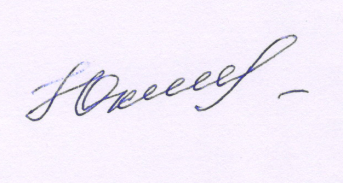 Т.Ф. Юхновец